Point of View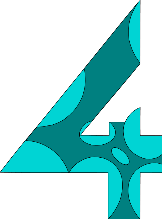 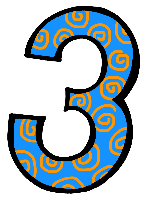                                                                  R.I.1.6 Distinguish between information provided by pictures or other illustrations and information provided by the words in a text (RI. 1.6)
I can tell if the information is from the picture.
          I can tell if the information is from the text.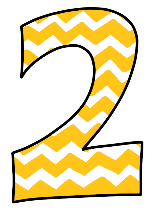 

                    With support, I tell if the information is from the picture or the text.